The Comparative Toxic Impact Assessment of Carbon Nanotubes, Fullerene, Graphene, and Graphene Oxide in Marine microalgae Porphyridium purpureumKonstantin Pikula 1, Seyed Ali Johari 2, Ralph Santos-Oliveira 3,4 and Kirill Golokhvast 1,51	Polytechnical Institute, Far Eastern Federal University, 10 Ajax Bay, Russky Island, 690922 Vladivostok, Russia; pikula_ks@dvfu.ru (K.P.)2	Department of Fisheries, Faculty of Natural Resources, University of Kurdistan, Pasdaran St, Sanandaj 66177-15175, Iran; sajohari@gmail.com (S.A.J.)3	Laboratory of Nanoradiopharmaceuticals and Synthesis of Novel Radiopharmaceuticals, Nuclear Engineering Institute, Brazilian Nuclear Energy Commission, Rua Hélio de Almeida 75, 21941906 Rio de Janeiro, Brazil; roliveira@ien.gov.br (R.S.O.)4	Laboratory of Nanoradiopharmaceuticals and Radiopharmacy, Rio de Janeiro State University, R. São Francisco Xavier, 524, 23070200 Rio de Janeiro, Brazil5	Siberian Federal Scientific Centre of Agrobiotechnology, Centralnaya Str., Presidium, 633501 Krasnoobsk, Russia; golokhvast@sfsca.ru (K.G.)*	Correspondence: pikula_ks@dvfu.ru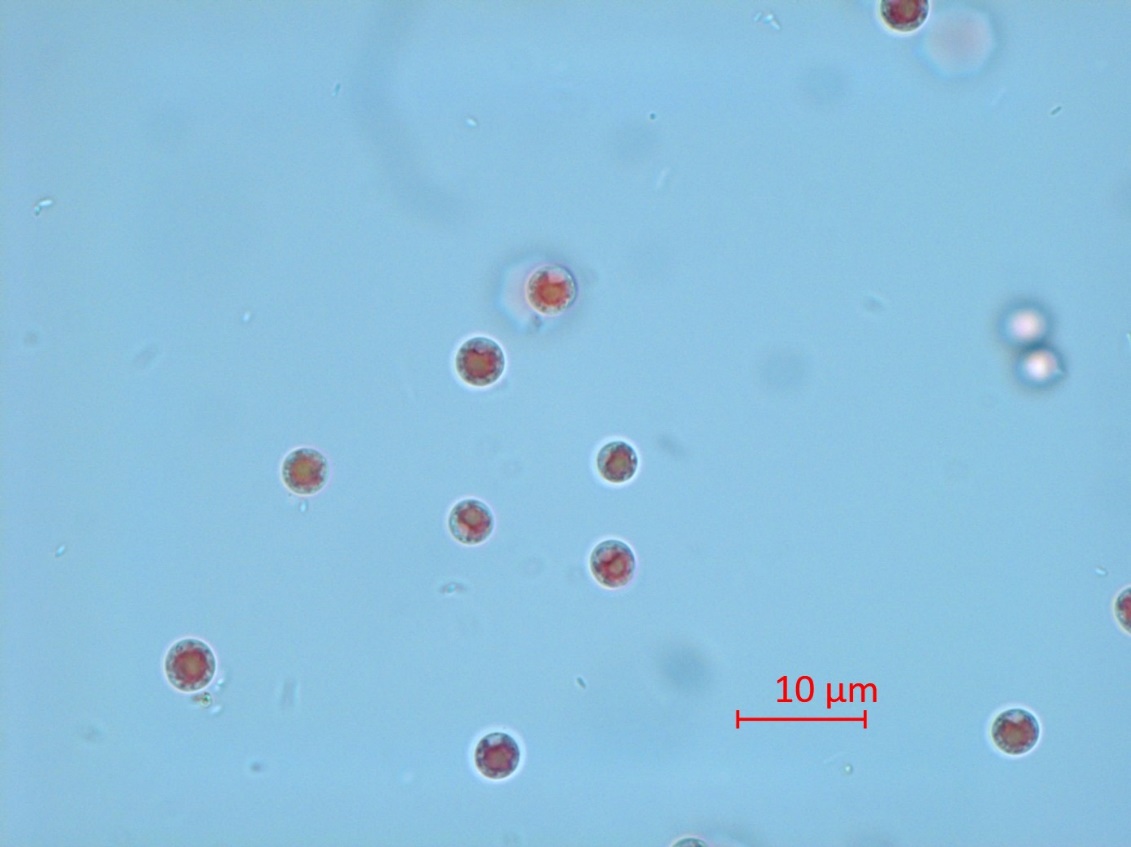 Figure S1. Microscopic picture of P. purpureum from control group.Table S1: The statistical significance calculation of esterase activity, membrane potential, and ROS generation in P. purpureum cells after 24 h of exposure; Table S2: The statistical significance calculation of the changes in P. purpureum cells after 96 h of exposure.Table S1. The statistical significance calculation of esterase activity, membrane potential, and ROS generation in P. purpureum cells after 24 h of exposure.ROS, Reactive oxygen species; *, p < 0.05; **, p < 0.005; ***, p < 0.0005; ****, p < 0.0001; n/a, not assessed; ns, nonsignificant (p > 0.05).Table S2. The statistical significance calculation of esterase activity, membrane potential, and ROS generation in P. purpureum cells after 24 h of exposure.ROS, Reactive oxygen species; *, p < 0.05; **, p < 0.005; ***, p < 0.0005; ****, p < 0.0001; n/a, not assessed; ns, nonsignificant (p > 0.05).Concentration. mg/LCNTsCNTsC60C60GrGrGrOGrOGrowth rateGrowth rateGrowth rateGrowth rateGrowth rateGrowth rateGrowth rateGrowth rateGrowth rate1***0.0004ns0.6562ns0.4119****<0.000110****<0.0001ns0.7143ns0.0883****<0.000125****<0.0001ns0.6845**0.0049****<0.000150****<0.0001ns0.2042****<0.0001****<0.000175****<0.0001*0.0454****<0.0001****<0.0001100n/a<0.0001**0.0057****<0.0001****<0.0001125n/a<0.0001*0.0118****<0.0001****<0.0001Esterase activityEsterase activityEsterase activityEsterase activityEsterase activityEsterase activityEsterase activityEsterase activityEsterase activity1*0.0224***0.0007ns0.2676ns0.999810****<0.0001****<0.0001**0.0018**0.003225****<0.0001****<0.0001****<0.0001****<0.000150****<0.0001ns0.2647****<0.0001****<0.000175****<0.0001ns0.1285****<0.0001****<0.0001100n/a<0.0001****<0.0001****<0.0001****<0.0001125n/a<0.0001****<0.0001****<0.0001****<0.0001Membrane potentialMembrane potentialMembrane potentialMembrane potentialMembrane potentialMembrane potentialMembrane potentialMembrane potentialMembrane potential1ns0.2576ns0.1437ns0.1169ns0.100110ns0.9020*0.0148***0.0004ns0.061725ns0.1008*0.0207****<0.0001ns0.392150****<0.0001**0.0020****<0.0001ns0.995175****<0.0001****<0.0001***0.0009*0.0106100n/a<0.0001****<0.0001****<0.0001**0.0024125n/a<0.0001****<0.0001****<0.0001**0.0067ROS generationROS generationROS generationROS generationROS generationROS generationROS generationROS generationROS generation1ns0.6425ns0.4558ns0.6279ns0.075610ns0.9997ns0.4631ns0.5122ns0.129025***0.0002ns0.3701ns0.2023ns0.100750***0.0004ns0.9998****<0.0001**0.002975***0.0003ns0.2486****<0.0001****<0.0001100n/a0.0109ns0.6707****<0.0001****<0.0001125n/a0.0337ns0.9997****<0.0001****<0.0001Concentration. mg/L4-6 µm4-6 µm6-10 µm6-10 µm10-15 µm10-15 µm10-15 µmCNTsCNTsCNTsCNTsCNTsCNTsCNTs1ns0,7792ns0,7875ns0,99930,999310ns0,7496ns0,8065ns0,37600,376025***0,0002***0,0001ns0,53220,532250****<0,0001***0,0001ns0,99880,998875n/an/an/an/an/an/an/a100n/an/an/an/an/an/an/a125n/an/an/an/an/an/an/aC60C60C60C60C60C60C601*0.0404*0.0390ns0.99780.997810*0.0184*0.0178ns0.88380.883825ns0.5608ns0.5615ns0.84950.849550ns0.9631ns0.9589ns0.91370.913775ns0.8700ns0.8708ns0.95890.9589100ns0.9924ns0.9919ns0.99970.9997125ns0.4260ns0.4262ns0.81150.8115GrGrGrGrGrGrGr1**0.0090**0.0088ns0.99990.999910ns0.5525ns0.5537ns0.99360.993625ns0.3239ns0.3188ns0.99770.997750**0.0018**0.0018ns0.99770.997775**0.0029**0.0028ns0.93170.9317100**0.0013**0.0013ns0.99990.9999125****<0.0001****<0.0001ns0.77400.7740GrOGrOGrOGrOGrOGrOGrO1ns0.1397ns0.1320ns0.99990.999910ns0.9784ns0.9911ns0.59810.598125**0.0019**0.0028*0.01830.018350****<0.0001****<0.0001****<0.0001<0.000175****<0.0001***0.0001****<0.0001<0.0001100***0.0003**0.0019****<0.0001<0.0001125***0.0003**0.0089****<0.0001<0.0001